informacja prasowa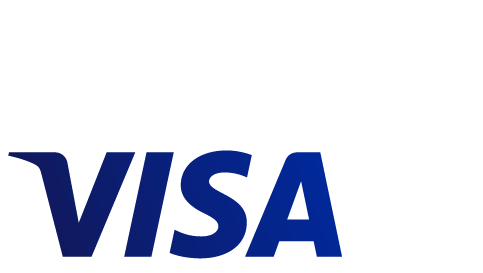 Samoloty, pociągi i samochody – Visa uruchamia program zwiększający komfort podróżowaniaVisa wprowadza program „Transportation Center of Excellence”, mający ułatwić płatności na każdym etapie podróży – od parkowania i tankowania paliwa po latanie samolotem i przejazdy kolejąLondyn, 22 lutego 2018 r. – Visa (NYSE: V) ogłosiła uruchomienie nowego programu, którego celem jest wypracowanie rozwiązań ułatwiających konsumentom podróżowanie wszelkimi środkami transportu – lotniczego, kolejowego czy samochodowego. Współpracując bezpośrednio z liniami lotniczymi, firmami transportowymi, producentami samochodów, wypożyczalniami pojazdów czy firmami świadczącymi usługi parkingowe i paliwowe, Visa może pomóc w stworzeniu innowacyjnych rozwiązań integrujących nowe i te dopiero powstające technologie z każdą formą podróżowania.Transportation Center of Excellence to usługa o globalnym zasięgu, łącząca zalety istniejących programów Visa – w tym m.in. platformy Visa Developer, tokenizacji Visa, a także programów Visa Ready for Transit oraz Visa Global Transit Solutions – z możliwościami sieci centrów innowacji Visa na całym świecie.„Dzisiejsi konsumenci chcą dotrzeć do celu podróży – czy to do pracy, czy na wakacje – szybko i wygodnie. Jednak kupno biletu, korzystanie z parkingu lub tankowanie paliwa na stacji benzynowej często wiążą się z niewygodą, czekaniem w kolejce, koniecznością obsługi skomplikowanych biletomatów, kasowników i innych przestarzałych urządzeń obsługujących transport. W ramach programu Transportation Center of Excellence analizujemy, jak nowe technologie i rozwiązania cyfrowe mogą zwiększyć komfort podróży poprzez umożliwienie przewoźnikom, biurom podróży i innym podmiotom związanym z transportem łatwej i sprawnej integracji nowoczesnych form płatności z procesem obsługi klienta” – powiedział Bill Gajda, Senior Vice President, Innovation and Strategic Partnerships, Visa.Zwiększony komfort podróżowaniaProgram Transportation Center of Excellence powstał z myślą o zwiększeniu komfortu podróżowania w oparciu o doświadczenia zdobyte we współpracy z firmami przewozowymi, takimi jak Transport for London (organizator transportu miejskiego w Londynie) czy Uber. Przewiduje on m.in. organizację w Centrum Innowacji Visa w Londynie wspólnych warsztatów z partnerami Visa w zakresie transportu, bankami i detalistami, których celem będzie eliminowanie wszelkich utrudnień związanych z podróżą oraz dostarczanie konsumentom nowych sposobów korzystania z usług transportowych i płacenia za nie.Działania prowadzone w ramach programu – wykorzystujące nowoczesne technologie i zorientowane na konsumenta oraz jego potrzeby – mają na celu stworzenie nowych możliwości w różnych dziedzinach transportu, m.in.:Transport samochodowy – Według raportu Business Intelligence Connected Car, do 2025 roku liczba samochodów połączonych z internetem przekroczy 293 mln. Właśnie dlatego Visa współpracuje z kilkoma spośród czołowych producentów na świecie z myślą o bezpiecznym osadzeniu płatności w systemach multimedialnych w takich samochodach. Pierwsze przykłady rozwiązań dotyczą płatności za paliwo, posiłki oraz usługi ubezpieczeniowe. Wraz ze zmianami w zwyczajach konsumentów, przyszłe rozwiązania mogą wykorzystywać doświadczenie Visa do rozliczania płatności za wspólne podróżowanie samochodem, ubezpieczenie uzależnione od liczby przejechanych kilometrów czy też ładowanie baterii samochodu elektrycznego.Parkowanie – Rosnący problem zatorów komunikacyjnych na świecie wymaga coraz bardziej efektywnych sposobów zarządzania parkowaniem i transportem. W naszym Centrum Innowacji Visa w Londynie współpracujemy ze start-upami i fintechami przy tworzeniu nowych technologii usuwających przeszkody w szukaniu i opłacaniu miejsc parkingowych.Transport publiczny – Według badań ONZ, w 2050 roku 66% ludności świata mieszkać będzie na obszarach miejskich, co nadaje ogromne znaczenie rozwojowi inteligentnych i efektywnych systemów transportu miejskiego. Istniejący już program Visa Global Transit Solutions skupia się na wdrażaniu płatności zbliżeniowych jako powszechnego rozwiązania ułatwiającego korzystanie z transportu publicznego. Visa bada również, jaki kształt mogą przybrać jego kolejne generacje i w jaki sposób można zwiększyć wygodę pasażerów dzięki usługom lokalizacyjnym, technologii Bluetooth czy metodom biometrycznym.Przewozy lotnicze – Visa zorganizowała warsztaty z największymi liniami lotniczymi, żeby wspólnie pracować nad wykorzystaniem nowych technologii, np. wirtualnej rzeczywistości, na poszczególnych etapach obsługi klienta: planowaniu, sprzedaży biletów czy w trakcie samego lotu.„Visa stworzyła odpowiednie warunki współpracy, dzięki czemu programiści mogą tak wykorzystywać dostarczone im narzędzia, aby kreować nowe sposoby świadczenia usług dla dowolnego rodzaju transportu i wdrażać te pomysły w życie. Za pośrednictwem platformy Visa Developer uzyskują oni dostęp do szerokiej gamy interfejsów programistycznych (API) oraz zestawów narzędzi programistycznych (SDK), umożliwiających tworzenie nowych generacji aplikacji dla sektora handlu” – dodał Bill Gajda.Program londyńskiego Centrum Innowacji Visa jest otwarty dla firm z całego świata. Zainteresowani mogą skontaktować się z zespołem Visa ds. transportu pod adresem innovation.europe@visa.com.Przykłady wspomnianych rozwiązań będzie można zobaczyć podczas nadchodzącego Mobile World Congress w Barcelonie na stoisku Visa (hala 4, stoisko 4B20).# # #O Visa Inc.Visa Inc. (NYSE: V) to światowy lider płatności cyfrowych. Naszą misją jest połączenie całego świata za pośrednictwem najnowocześniejszej, niezawodnej i bezpiecznej sieci płatniczej, wspierając tym samym rozwój ludzi, firm i całej gospodarki. Nasza nowoczesna globalna sieć przetwarzania danych transakcji – VisaNet – umożliwia dokonywanie bezpiecznych i skutecznych płatności na całym świecie i może przetwarzać w ciągu sekundy ponad 65 tys. operacji. Niesłabnący nacisk, jaki firma kładzie na innowacyjność, sprzyja szybkiemu wzrostowi handlu z wykorzystaniem wszelkich urządzeń połączonych z internetem, a także realizacji wizji przyszłości bezgotówkowej – dla każdego i w każdym miejscu. Wraz z ogólnoświatowym procesem przechodzenia z technologii analogowych na cyfrowe, Visa angażuje swoją markę, produkty, specjalistów, sieć i zasięg, by kształtować przyszłość handlu. Więcej informacji znajduje się na stronach www.visaeurope.com i www.visa.pl, na blogu vision.visaeurope.com oraz na Twitterze @VisaInEurope i @Visa_PL.Kontakt:Maciej Gajewski, Message House Agencja PRtel. 22 119 78 45e-mail: maciej.gajewski@messagehouse.pl, biuro@messagehouse.pl